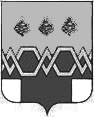 А Д М И Н И С Т Р А Ц И ЯМ А К С А Т И Х И Н С К О Г О   Р А Й О Н А Т В Е Р С К О Й  О Б Л А С Т ИП О С Т А Н О В Л Е Н И ЕОт 01.12.2022                                                                                                                        № 601-паОб утверждении программы (плана) «Профилактика рисков причинения вреда (ущерба) охраняемым законом ценностям по муниципальному контролю в сфере благоустройства на территории муниципального образования городское поселение поселок Максатиха Максатихинского района Тверской области на 2023 год»В соответствии со статьей 44 Федерального закона от 31.07.2020 № 248-ФЗ «О государственном контроле (надзоре) и муниципальном контроле в Российской Федерации», статьей 17.1 Федерального закона от 06.10.2003 № 131-ФЗ «Об общих принципах организации местного самоуправления в Российской Федерации», постановлением Правительства Российской Федерации от 25.06.2021 № 990 «Об утверждении Правил разработки и утверждения контрольными (надзорными) органами программы профилактики рисков причинения вреда (ущерба) охраняемым законом ценностям», Положением о муниципальном контроле в сфере благоустройства на территории муниципального образования городское поселение поселок Максатиха   Максатихинского района Тверской области утвержденное решением Совета депутатов городское поселение поселок Максатиха  Максатихинского района Тверской области от 17.12.2021 № 133, Уставом муниципального образования  городское поселение поселок Максатиха  Максатихинского района Тверской области, администрация Максатихинского района:ПОСТАНОВЛЯЕТ:1. Утвердить программу (план) «Профилактика рисков причинения вреда (ущерба) охраняемым законом ценностям по муниципальному контролю в сфере благоустройства на территории муниципального образования городское поселение поселок Максатиха Максатихинского района Тверской области на 2023 год» согласно приложению.2. Настоящее постановление вступает в силу с момента подписания и подлежит размещению на официальном сайте администрации Максатихинского района.3. Контроль за исполнением настоящего постановления возложить на заместителя главы администрации Максатихинского района, председателя Комитета по управлению имуществом и земельными отношениями администрации Максатихинского района.Глава Максатихинского района                                                                                      К.Г. ПаскинПриложение к постановлению администрации Максатихинского района Тверской области от 01.12.2022 г.№ 601-паПРОГРАММА профилактики рисков причинения вреда (ущерба) охраняемым законом ценностям по муниципальному контролю в сфере благоустройства на территории муниципального образования городское поселение поселок Максатиха Максатихинского района Тверской области на 2023 годПаспорт программыАнализ текущего состояния осуществления муниципального контроляв сфере благоустройства1.1. В зависимости от объекта, в отношении которого осуществляется муниципальный контроль в сфере благоустройства, выделяются следующие типы контролируемых лиц: - юридические лица, индивидуальные предприниматели и граждане, обеспечивающие благоустройство объектов, к которым предъявляются обязательные требования, установленные Правилами благоустройства городское поселение поселок Максатиха Тверской области.1.2. За текущий период 2022 года в рамках муниципального контроля за соблюдением Правил благоустройства на территории городское поселение поселок Максатиха плановые и внеплановые проверки, мероприятия по контролю без взаимодействия с субъектами контроля не производились.Эксперты и представители экспертных организаций к проведению проверок не привлекались.Предостережения о недопустимости нарушений обязательных требований при осуществлении муниципального контроля подконтрольным субъектам не выдавались.Случаи причинения субъектами контроля вреда охраняемым законом ценностям, а также случаи возникновения чрезвычайных ситуаций природного и техногенного характера не установлены.1.3. В целях профилактики нарушений обязательных требований, соблюдение которых проверяется в ходе осуществления муниципального контроля, отделом муниципального контроля в 2022 году проведена следующая работа:- осуществлено информирование подконтрольных субъектов о необходимости соблюдения обязательных требований.В процессе осуществления муниципального контроля ведется информативно-разъяснительная работа с подконтрольными субъектами (оказывается консультативная помощь, даются разъяснения по вопросам соблюдения обязательных требований в устной форме).2. Характеристика проблем, на решение которых направленапрограмма профилактики2.1. К основным проблемам в сфере благоустройства, на решение которых направлена Программа профилактики относится: приведение объектов благоустройства в соответствии с технико-эксплуатационными характеристиками улучшение архитектурно-планировочного облика поселка, улучшение экологической обстановки и санитарно-гигиенических условий жизни в поселке, создание безопасных и комфортных условий для проживания населения.3. Цели и задачи реализации программы профилактики3.1. Профилактика рисков причинения вреда (ущерба) охраняемым законом ценностям направлена на достижение следующих основных целей:1) стимулирование добросовестного соблюдения обязательных требований всеми контролируемыми лицами;2) устранение условий, причин и факторов, способных привести к нарушениям обязательных требований и (или) причинению вреда (ущерба) охраняемым законом ценностям;3) создание условий для доведения обязательных требований до контролируемых лиц, повышение информированности о способах их соблюдения.3.2. Задачами Программы являются: - укрепление системы профилактики нарушений обязательных требований; - выявление причин, факторов и условий, способствующих нарушениям обязательных требований, разработка мероприятий, направленных на устранение нарушений обязательных требований; - формирование одинакового понимания обязательных требований у всех участников контрольной деятельности.4. Перечень профилактических мероприятий, сроки (периодичность) их проведения5. Показатели результативности и эффективности программы профилактикирисков причинения вреда (ущерба)Оценка эффективности и результативности профилактических мероприятий предназначена способствовать максимальному достижению общественно значимых результатов снижения, причиняемого подконтрольными субъектами вреда (ущерба) охраняемым законом ценностям, при проведении профилактических мероприятий.Оценка эффективности Программы производится по итогам 2022 года методом сравнения показателей качества профилактической деятельности с предыдущим годом.К показателям качества профилактической деятельности относятся следующие:1. Количество выданных предписаний;2. Количество субъектов, которым выданы предписания;3. Информирование юридических лиц, индивидуальных предпринимателей, граждан по вопросам соблюдения обязательных требований, оценка соблюдения которых является предметом муниципального контроля, в том числе посредством размещения на официальном сайте контрольного органа руководств (памяток), информационных статей.Ожидаемые конечные результаты: - минимизирование количества нарушений субъектами профилактики обязательных требований, установленных Правилами благоустройства;- снижение уровня административной нагрузки на подконтрольные субъекты.Наименование программыПрограмма профилактики рисков причинения вреда (ущерба) охраняемым законом ценностям по муниципальному контролю в сфере благоустройства (далее – программа профилактики)Правовые основания разработки программыФедеральный законот31.07.2020№248-ФЗ «О государственном контроле(надзоре) и муниципальном контроле в Российской Федерации», Федеральный закон от 11.06.2021№ 170-ФЗ «О внесении изменений в отдельные законодательные акты Российской Федерации в связи с принятием Федерального закона «О государственном контроле (надзоре) и муниципальном контроле в Российской Федерации»Разработчик программыОтдел муниципального контроля администрации Максатихинского района Тверской области (далее –отдел муниципального контроля)Цель программы1. Устранение причин, факторов и условий, способствующих причинению или возможному причинению вреда (ущерба) охраняемым законом ценностям и нарушению обязательных требований, снижение рисков их возникновения.2. Снижение административной нагрузки на подконтрольные субъекты.3. Повышение результативности и эффективности контрольной деятельности в сфере благоустройства.Задачи программы1. Предотвращение рисков причинения вреда охраняемым законом ценностям. 2. Проведение профилактических мероприятий, направленных на предотвращение причинения вреда охраняемым законом ценностям. 3. Информирование, консультирование контролируемых лиц с использованием информационно-телекоммуникационных технологий. 4. Обеспечение доступности информации об обязательных требованиях и необходимых мерах по их исполнению.Срок реализации программы профилактики2023 годОжидаемые результаты реализации программы1. Минимизирование количества нарушений субъектами профилактики обязательных требований, установленных Правилами благоустройства;2. Повышение правосознания и правовой культуры контролируемых лиц.№ п/пНаименование формы мероприятияСрок (периодичность) проведения мероприятияОтветственный исполнительОтветственный исполнитель1. Информирование1. Информирование1. Информирование1. Информирование1. Информирование1.1.Актуализация и размещение в сети «Интернет» на официальном сайте Администрации:а) перечня нормативных правовых актов, содержащих обязательные требования, оценка соблюдения которых осуществляется в рамках муниципального контроля в сфере благоустройстваб) материалов, информационных писем, руководств по соблюдению обязательных требованийв) программы профилактики рисков причинения вреда (ущерба) охраняемым законом ценностям По мере необходимости С момента утвержденияПо мере необходимости С момента утвержденияруководитель отдела муниципального контроля2. Консультирование2. Консультирование2. Консультирование2. Консультирование2. Консультирование2.1.Консультирование контролируемых лиц и их представителей по вопросам, связанным с организацией и осуществлением муниципального контроля в сфере благоустройства:1) порядок проведения контрольных мероприятий;2) порядок осуществления профилактических мероприятий;3) порядок принятия решений по итогам контрольных мероприятий;4) порядок обжалования решений Контрольного органа.По запросу в форме устных и письменных разъясненийПо запросу в форме устных и письменных разъясненийруководитель отдела муниципального контроля3. Объявление предостережения3. Объявление предостережения3. Объявление предостережения3. Объявление предостережения3.1.Выдача контролируемому лицу предостережения о недопустимости нарушений обязательных требований при осуществлении деятельностиПри принятии решения должностными лицами, уполномоченными на осуществление муниципального контроля в сфере благоустройстваДолжностные лица, уполномоченными на осуществление муниципального контроля в сфере благоустройства